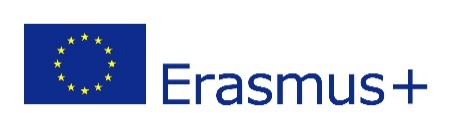 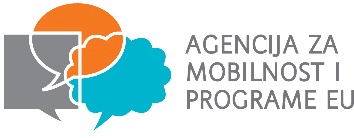 Natječaj za učenike poljoprivrednih zanimanja u svrhu obavljanja stručne prakse u SlovenijiGospodarska škola objavljuje natječaj  za prijavu 4 učenika kojima će se dodijeliti financijska potpora za obavljanje stručne prakse u  inozemnom poduzeću Vivat, Slovenija, tijekom školske godine 2016./2017.  Slanje dodatnih učenika na mobilnosti predstavlja zero-grant mobilnost.Na natječaj se mogu javiti učenici 2. razreda, smjera cvjećar, koji do sada nisu sudjelovali u Erasmus+ projektu Gi-Baj-Mo. Zainteresirani učenici trebaju se prijaviti putem prijavnog obrasca (u privitku, na dnu stranice). Prijave moraju biti dostavljene do četvrtka 3.11.06. 2016., a predaju se u tajništvu škole. Rezultati natječaja bit će objavljeni 4.11..2016. na oglasnoj ploči u holu škole. Rok žalbe je sedam dana.Za ostale informacije možete se obratiti voditeljici projekta Vesni Stunković na mail adresu: gibajmo1@gmail.comObrazac za prijavu možete preuzeti na dnu stranice. 